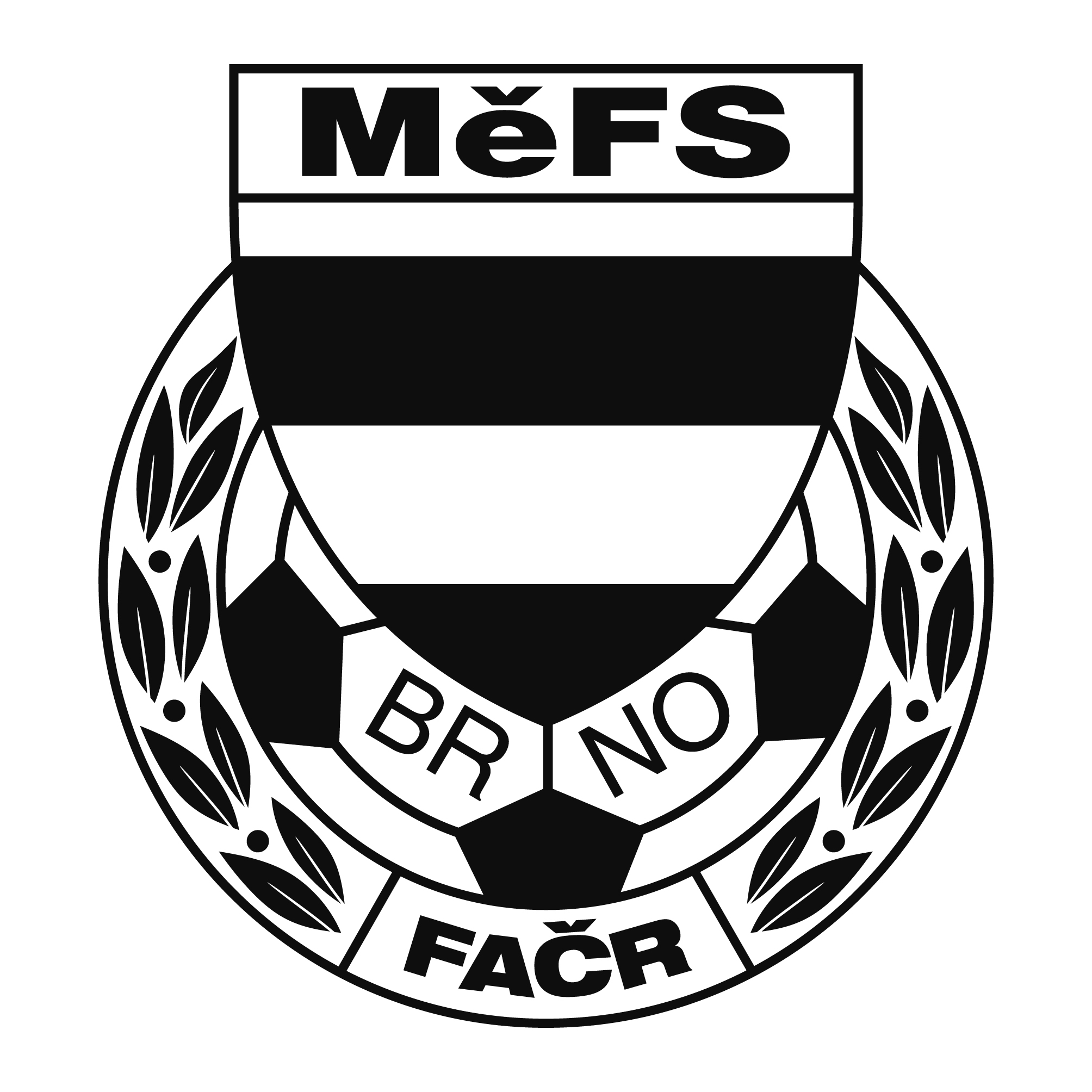 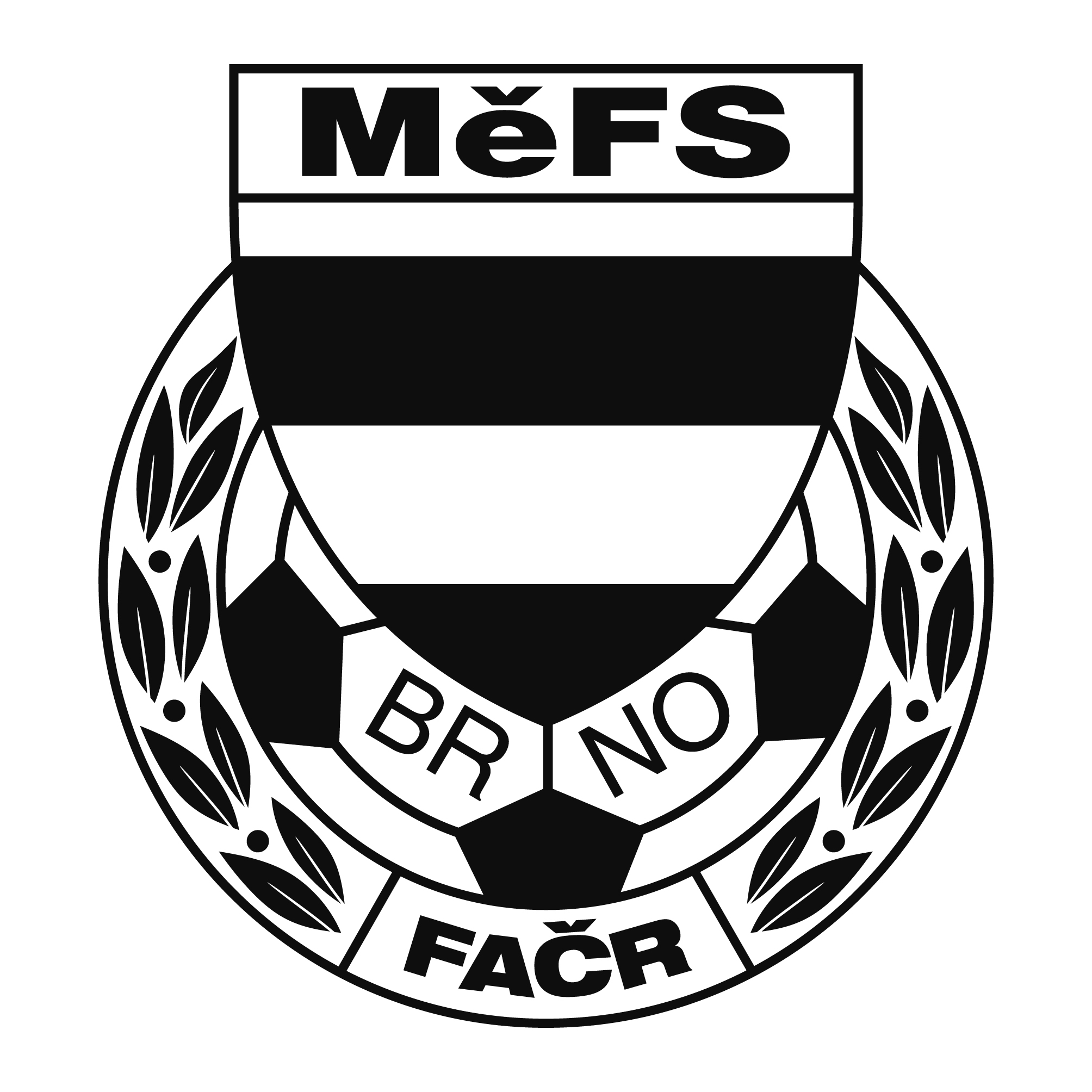 NOMINAČNÍ  LISTINAvýběru MěFS, hráček U13Akce: 					Tréninkový kemp	Místo, datum a čas srazu:: Nafukovací hala TCM Brno. Sladovnická 580/18, Brno-      	                                                         					Tuřany				17.11.2021 Sraz 8:45Trénink (9:00-11:00)Sebou budou mít holky vlastní míč a vlastní pití. Trénink bude probíhat na umělé trávě.Nominace hráček U13:Andersson Laura 		Horní HeršpiceBarešová Kateřina 						SK LíšeňBrodecká Ema 						Horní HeršpiceČechová Denisa 						Horní HeršpiceDoleží Sofie 							SK LíšeňFránková Ema Natali 					MFA Nový LískovecHakenová Alena 						SK LíšeňHomolová Ester 						SK ObřanyChlupová Kristýna 						MFA Nový LískovecKaderková Šárka 						SK LíšeňKotulanová Aneta 						Horní HeršpiceKrejčí Natálie 						SK TuřanyMacková Viktorie 						ČAFC ŽideniceMalá Ester 							Sparta BrnoNežádalová Sofie 						SK ŘícmaniceOlexová Kristýna 						SK LíšeňParaskevopulu Zoi 						Horní HeršpicePavlíčková Natálie 						Horní HeršpiceStehlíková Eliška 						SK ObřanyVlasáková Natálie						AC LelekoviceNáhradníci:Arrufí Emma 							SK ŘečkoviceBoudná Sofie						FC SoběšiceHnízdová Tea						Start BrnoHřebíčková Adéla						Tatran BohuniceHřebíčková Ivana 						Tatran BohuniceJihlavcová Štěpánka 					SK ŽebětínNavrátilová Julie 						Tatran BohuniceOrságová Eliška 						FC SoběšicePavlíková Tereza 						SK LíšeňThálová Lucie 						SK ŘečkoviceTrenéři: Eliška Houšťová, Martina Šperková	vedoucí: Ondřej ŠafránekV krajním případě lze vyrozumět telefonicky Elišku Houšťovou (604915210)Za účast hráčů na srazu odpovídá mateřský oddíl. V případě neomluvené neúčasti nominovaných hráčů se klub vystavuje postihu dle článku 17 bod 3 RFS !V Brně 2.11.2021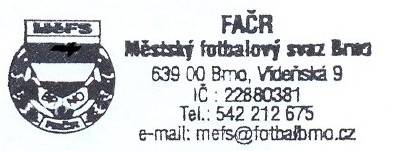    	Ondřej Šafránek v.r.					             Mgr. Jan Maroši, v.r.	předseda KM MěFS						  předseda VV MěFSZa správnost:				                                                                              Libor Charvát					              sekretář MěFS